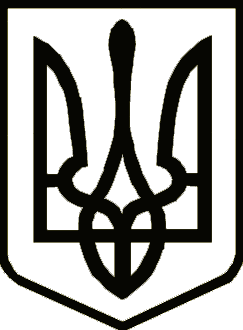 			Україна 	     	                  СРІБНЯНСЬКА СЕЛИЩНА РАДАРОЗПОРЯДЖЕННЯПро внесення змін до розпорядження селищного голови від 29.12.2021 №15 «Про підвищення посадових окладів(тарифних ставок) працівникам окремихгалузей бюджетної сфери на 2021 рік»        Керуючись п.20 частини четвертої статті 42, ч.восьмою ст. 59 Закону України «Про місцеве самоврядування в Україні» та відповідно до рішення двадцять шостої сесії селищної ради восьмого скликання від 14 вересня 2023 року «Про внесення змін до структури та загальної чисельності працівників Срібнянської селищної ради», зобов’язую:Внести зміни в розпорядження селищного голови від 29.12.2021 №15 «Про підвищення посадових окладів (тарифних ставок) працівникам окремих галузей бюджетної сфери на 2021 рік», а саме: додаток викласти в новій редакції (додається).Відділу освіти, сім'ї, молоді та спорту та КУ «Центр надання соціальних послуг» Срібнянської селищної ради внести зміни до штатного розпису відповідно до рішення сесії.Визнати таким, що втратило чинність розпорядження селищного голови від 01 вересня 2023 року №123 «Про внесення змін до розпорядження селищного голови від 22.01.2021 року №15 «Про підвищення посадових окладів (тарифних ставок) працівникам окремих галузей бюджетної сфери на 2021 рік».       4. Контроль за виконанням даного розпорядження залишаю за собою.Селищний голова                                                                Олена ПАНЧЕНКОДодаток     до розпорядження Срібнянськогоселищного голови15 вересня 2023 р. №126ШТАТНИЙ РОЗПИСАПАРАТУ СРІБНЯНСЬКОЇ СЕЛИЩНОЇ РАДИ ТА СТРУКТУРНИХ ПІДРОЗДІЛІВКеруючий справами (секретар)виконавчого комітету                                                                         Ірина ГЛЮЗО015 вересня 2023 року    смт Срібне			      №126№ п/пНазва посадиНазва посадиКількість штатних одиницьКількість штатних одиницьКількість штатних одиницьКількість штатних одиницьКількість штатних одиницьПосадовий оклад (грн)№ п/пНазва посадиНазва посадиПосадових осібПосадових осібСлужбових одиниць, робітниківСлужбових одиниць, робітниківСлужбових одиниць, робітниківПосадовий оклад (грн)1Селищний головаСелищний голова1112000,002Секретар  радиСекретар  ради1111000,003Перший заступник селищного головиПерший заступник селищного голови1111500,004Заступник селищного голови з гуманітарних питань та соціальної політики Заступник селищного голови з гуманітарних питань та соціальної політики 1111000,005Заступник селищного голови Заступник селищного голови 1111000,006Керуючий справами (секретар) виконавчого комітетуКеруючий справами (секретар) виконавчого комітету1111000,007Начальник відділу бухгалтерського обліку та звітності -головний бухгалтерНачальник відділу бухгалтерського обліку та звітності -головний бухгалтер116900,008Головний спеціалістГоловний спеціаліст225100,009Спеціаліст І категорії  Спеціаліст І категорії  334800,0010Начальник відділу  економіки, інвестицій та агропромислового розвиткуНачальник відділу  економіки, інвестицій та агропромислового розвитку116900,0011Головний спеціалістГоловний спеціаліст115100,0012Спеціаліст І категорії  Спеціаліст І категорії  224800,0013Начальник  юридичного відділу Начальник  юридичного відділу 116900,0014Головний спеціалістГоловний спеціаліст225100,0015Начальник  загального відділуНачальник  загального відділу116900,0016Головний спеціалістГоловний спеціаліст115100,0017Спеціаліст І категоріїСпеціаліст І категорії994800,0018Спеціаліст Спеціаліст 114540,0019Старший статистикСтарший статистик2224400,0020ДіловодДіловод8884300,0021Секретар керівникаСекретар керівника1114400,0022Начальник  відділу кадрової  роботиНачальник  відділу кадрової  роботи116900,0023Головний спеціалістГоловний спеціаліст225100,0024Начальник відділу організаційної роботиНачальник відділу організаційної роботи116900,0025Головний спеціалістГоловний спеціаліст115100,0026Спеціаліст І категоріїСпеціаліст І категорії114800,0027Начальник відділу земельних відносинНачальник відділу земельних відносин116900,0028Головний спеціалістГоловний спеціаліст115100,0029Спеціаліст І категорії  Спеціаліст І категорії  444800,0030Начальник відділу зв’язків з громадськістю, ЗМІ та громадськими організаціямиНачальник відділу зв’язків з громадськістю, ЗМІ та громадськими організаціями116900,0031Головний спеціалістГоловний спеціаліст115100,0032СпеціалістСпеціаліст114540,0033Начальник відділу соціального захисту населенняНачальник відділу соціального захисту населення116900,0034Головний спеціалістГоловний спеціаліст115100,0035СпеціалістСпеціаліст114540,0036Завідувач сектору з питань надзвичайних ситуацій, цивільного захисту та мобілізаційної роботиЗавідувач сектору з питань надзвичайних ситуацій, цивільного захисту та мобілізаційної роботи116000,0037Спеціаліст І категоріїСпеціаліст І категорії114800,0038СтаростаСтароста121210000,00Господарська групаГосподарська групаГосподарська групаГосподарська групаГосподарська групаГосподарська групаГосподарська групаГосподарська група39ВодійВодій1113565,0040ВодійВодій1113696,0041Прибиральник службових приміщеньПрибиральник службових приміщень3333541,0042КомендантКомендант1114300,0043Опалювач (сезонний)Опалювач (сезонний)2223541,0044СторожСторож2223541,00Центр надання адміністративних послугЦентр надання адміністративних послугЦентр надання адміністративних послугЦентр надання адміністративних послугЦентр надання адміністративних послугЦентр надання адміністративних послугЦентр надання адміністративних послугЦентр надання адміністративних послугЦентр надання адміністративних послуг45Начальник  центру надання адміністративних  послугНачальник  центру надання адміністративних  послуг117300,0046АдміністраторАдміністратор885300,0047Державний реєстратор речових прав на нерухоме майноДержавний реєстратор речових прав на нерухоме майно115300,00Служба у справах дітейСлужба у справах дітейСлужба у справах дітейСлужба у справах дітейСлужба у справах дітейСлужба у справах дітейСлужба у справах дітейСлужба у справах дітейСлужба у справах дітей48Начальник Начальник Начальник 17300,007300,007300,0049Головний спеціалістГоловний спеціалістГоловний спеціаліст15100,005100,005100,00Відділ соціальної служби для сім’ї, дітей та молодіВідділ соціальної служби для сім’ї, дітей та молодіВідділ соціальної служби для сім’ї, дітей та молодіВідділ соціальної служби для сім’ї, дітей та молодіВідділ соціальної служби для сім’ї, дітей та молодіВідділ соціальної служби для сім’ї, дітей та молодіВідділ соціальної служби для сім’ї, дітей та молодіВідділ соціальної служби для сім’ї, дітей та молодіВідділ соціальної служби для сім’ї, дітей та молоді50Начальник відділуНачальник відділу1117001,0051Провідний фахівець з соціальної роботиПровідний фахівець з соціальної роботи1116133,0052Фахівець з соціальної роботиФахівець з соціальної роботи2225005,00БлагоустрійБлагоустрійБлагоустрійБлагоустрійБлагоустрійБлагоустрійБлагоустрійБлагоустрій53Майстер з благоустрою та озелененняМайстер з благоустрою та озеленення1114745,0054Робітник з благоустроюРобітник з благоустрою24,524,524,53153,0055Технік-електрикТехнік-електрик1114455,0056Машиніст автовишкиМашиніст автовишки1113934,0057ЕнергетикЕнергетик1115005,00Теплові мережіТеплові мережіТеплові мережіТеплові мережіТеплові мережіТеплові мережіТеплові мережіТеплові мережі58Оператори  газових  котлівОператори  газових  котлів3333414,00Готель  „ Лисогір „Готель  „ Лисогір „Готель  „ Лисогір „Готель  „ Лисогір „Готель  „ Лисогір „Готель  „ Лисогір „Готель  „ Лисогір „Готель  „ Лисогір „59ПокоївкаПокоївка0,50,50,53153,00Відділ освіти, сім’ї, молоді та спорту Срібнянської селищної радиВідділ освіти, сім’ї, молоді та спорту Срібнянської селищної радиВідділ освіти, сім’ї, молоді та спорту Срібнянської селищної радиВідділ освіти, сім’ї, молоді та спорту Срібнянської селищної радиВідділ освіти, сім’ї, молоді та спорту Срібнянської селищної радиВідділ освіти, сім’ї, молоді та спорту Срібнянської селищної радиВідділ освіти, сім’ї, молоді та спорту Срібнянської селищної радиВідділ освіти, сім’ї, молоді та спорту Срібнянської селищної радиВідділ освіти, сім’ї, молоді та спорту Срібнянської селищної ради60Начальник відділуНачальник відділу117300,0061Заступник начальника відділуЗаступник начальника відділу116935,0062Головний спеціалістГоловний спеціаліст115100,0063Головний спеціаліст з питань охорони праціГоловний спеціаліст з питань охорони праці115100,0064СпеціалістСпеціаліст114540,00Сектор сім’ї, молоді та спортуСектор сім’ї, молоді та спортуСектор сім’ї, молоді та спортуСектор сім’ї, молоді та спортуСектор сім’ї, молоді та спортуСектор сім’ї, молоді та спортуСектор сім’ї, молоді та спортуСектор сім’ї, молоді та спортуСектор сім’ї, молоді та спорту65Завідувач секторуЗавідувач сектору116000,0066Головний спеціалістГоловний спеціаліст115100,00Срібнянський ЗДО „ Сонечко „Срібнянської селищної радиЧернігівської областіСрібнянський ЗДО „ Сонечко „Срібнянської селищної радиЧернігівської областіСрібнянський ЗДО „ Сонечко „Срібнянської селищної радиЧернігівської областіСрібнянський ЗДО „ Сонечко „Срібнянської селищної радиЧернігівської областіСрібнянський ЗДО „ Сонечко „Срібнянської селищної радиЧернігівської областіСрібнянський ЗДО „ Сонечко „Срібнянської селищної радиЧернігівської областіСрібнянський ЗДО „ Сонечко „Срібнянської селищної радиЧернігівської областіСрібнянський ЗДО „ Сонечко „Срібнянської селищної радиЧернігівської областіСрібнянський ЗДО „ Сонечко „Срібнянської селищної радиЧернігівської області67ДиректорДиректор1118878,1068ВиховательВихователь2,52,52,57701,1069ВиховательВихователь1,51,51,56268,9070ВиховательВихователь1116746,3071ВиховательВихователь1115791,5072Вихователь-методистВихователь-методист0,50,50,56268,9073Практичний психологПрактичний психолог0,50,50,56746,3074Старша медична сестраСтарша медична сестра1114195,0075Музичний керівникМузичний керівник1115505,5076Завідуюча господарствомЗавідуюча господарством1114455,0077КухарКухар1113153,0078КухарКухар1113414,0079Машиніст із прання та ремонту  спец. одягуМашиніст із прання та ремонту  спец. одягу1113153,0080Помічник вихователяПомічник вихователя4443934,0081ДвірникДвірник0,50,50,52893,0082Робітник з комплексного обслуговування й ремонту будівельРобітник з комплексного обслуговування й ремонту будівель0,50,50,53153,00Дігтярівський ЗДО „ Сонечко „Срібнянської селищної радиЧернігівської областіДігтярівський ЗДО „ Сонечко „Срібнянської селищної радиЧернігівської областіДігтярівський ЗДО „ Сонечко „Срібнянської селищної радиЧернігівської областіДігтярівський ЗДО „ Сонечко „Срібнянської селищної радиЧернігівської областіДігтярівський ЗДО „ Сонечко „Срібнянської селищної радиЧернігівської областіДігтярівський ЗДО „ Сонечко „Срібнянської селищної радиЧернігівської областіДігтярівський ЗДО „ Сонечко „Срібнянської селищної радиЧернігівської областіДігтярівський ЗДО „ Сонечко „Срібнянської селищної радиЧернігівської областіДігтярівський ЗДО „ Сонечко „Срібнянської селищної радиЧернігівської області83ДиректорДиректор1,01,01,07701,1084ВиховательВихователь1,01,01,06746,3085ВиховательВихователь3,53,53,57223,7086Практичний психологПрактичний психолог0,50,50,57223,787Старша медична сестраСтарша медична сестра0,50,50,54195,0088Музичний керівникМузичний керівник0,50,50,55505,5089Завідуюча господарствомЗавідуюча господарством0,50,50,54745,0090Машиніст із прання та ремонту  спец. одягуМашиніст із прання та ремонту  спец. одягу0,750,750,753153,0091КухарКухар1,51,51,53414,0092Помічник вихователяПомічник вихователя3333934,0093Двірник Двірник 0,50,50,52893,0094Робітник з комплексного обслуговування й ремонту будівельРобітник з комплексного обслуговування й ремонту будівель0,250,250,253153,0095Підсобний робітникПідсобний робітник0,50,50,52893,0096Опалювач сезоннийОпалювач сезонний1,51,51,52893,00Сокиринський ЗДО „Метелик„Срібнянської селищної радиЧернігівської областіСокиринський ЗДО „Метелик„Срібнянської селищної радиЧернігівської областіСокиринський ЗДО „Метелик„Срібнянської селищної радиЧернігівської областіСокиринський ЗДО „Метелик„Срібнянської селищної радиЧернігівської областіСокиринський ЗДО „Метелик„Срібнянської селищної радиЧернігівської областіСокиринський ЗДО „Метелик„Срібнянської селищної радиЧернігівської областіСокиринський ЗДО „Метелик„Срібнянської селищної радиЧернігівської областіСокиринський ЗДО „Метелик„Срібнянської селищної радиЧернігівської областіСокиринський ЗДО „Метелик„Срібнянської селищної радиЧернігівської області97ДиректорДиректор1117701,1098ВиховательВихователь1116268,9099Муз. виховательМуз. вихователь0,250,250,255505,50100Помічник вихователяПомічник вихователя1113934,00101КухарКухар1113153,00102Машиніст зі прання та ремонту спецодягуМашиніст зі прання та ремонту спецодягу0,250,250,253153,00103ДвірникДвірник0,50,50,52893,00104Підсобний робітникПідсобний робітник0,250,250,252893,00Гурбинський  ЗДО «Малятко»Срібнянської селищної радиЧернігівської областіГурбинський  ЗДО «Малятко»Срібнянської селищної радиЧернігівської областіГурбинський  ЗДО «Малятко»Срібнянської селищної радиЧернігівської областіГурбинський  ЗДО «Малятко»Срібнянської селищної радиЧернігівської областіГурбинський  ЗДО «Малятко»Срібнянської селищної радиЧернігівської областіГурбинський  ЗДО «Малятко»Срібнянської селищної радиЧернігівської областіГурбинський  ЗДО «Малятко»Срібнянської селищної радиЧернігівської областіГурбинський  ЗДО «Малятко»Срібнянської селищної радиЧернігівської областіГурбинський  ЗДО «Малятко»Срібнянської селищної радиЧернігівської області105ДиректорДиректор1117701,10106ВиховательВихователь1116268,90107Помічник вихователяПомічник вихователя0,50,50,53934,00108КухарКухар0,50,50,52893,00Горобіївський ЗДО «Струмок»Срібнянської селищної радиЧернігівської областіГоробіївський ЗДО «Струмок»Срібнянської селищної радиЧернігівської областіГоробіївський ЗДО «Струмок»Срібнянської селищної радиЧернігівської областіГоробіївський ЗДО «Струмок»Срібнянської селищної радиЧернігівської областіГоробіївський ЗДО «Струмок»Срібнянської селищної радиЧернігівської областіГоробіївський ЗДО «Струмок»Срібнянської селищної радиЧернігівської областіГоробіївський ЗДО «Струмок»Срібнянської селищної радиЧернігівської областіГоробіївський ЗДО «Струмок»Срібнянської селищної радиЧернігівської областіГоробіївський ЗДО «Струмок»Срібнянської селищної радиЧернігівської області109ДиректорДиректор1117701,10110ВиховательВихователь1116268,90111Помічник вихователяПомічник вихователя0,750,750,753934,00112КухарКухар0,750,750,753153,00Савинський ЗДО «Сонечко»Срібнянської селищної радиЧернігівської областіСавинський ЗДО «Сонечко»Срібнянської селищної радиЧернігівської областіСавинський ЗДО «Сонечко»Срібнянської селищної радиЧернігівської областіСавинський ЗДО «Сонечко»Срібнянської селищної радиЧернігівської областіСавинський ЗДО «Сонечко»Срібнянської селищної радиЧернігівської областіСавинський ЗДО «Сонечко»Срібнянської селищної радиЧернігівської областіСавинський ЗДО «Сонечко»Срібнянської селищної радиЧернігівської областіСавинський ЗДО «Сонечко»Срібнянської селищної радиЧернігівської областіСавинський ЗДО «Сонечко»Срібнянської селищної радиЧернігівської області113ДиректорДиректор1117701,10114ВиховательВихователь1116268,90115Помічник вихователяПомічник вихователя0,50,50,53934,00116КухарКухар0,50,50,53153,00117Машиніст (кочегар) котельні (сез.)Машиніст (кочегар) котельні (сез.)1,51,51,52893,00Гриціївський ЗДО «Журавлик»Срібнянської селищної радиЧернігівської областіГриціївський ЗДО «Журавлик»Срібнянської селищної радиЧернігівської областіГриціївський ЗДО «Журавлик»Срібнянської селищної радиЧернігівської областіГриціївський ЗДО «Журавлик»Срібнянської селищної радиЧернігівської областіГриціївський ЗДО «Журавлик»Срібнянської селищної радиЧернігівської областіГриціївський ЗДО «Журавлик»Срібнянської селищної радиЧернігівської областіГриціївський ЗДО «Журавлик»Срібнянської селищної радиЧернігівської областіГриціївський ЗДО «Журавлик»Срібнянської селищної радиЧернігівської областіГриціївський ЗДО «Журавлик»Срібнянської селищної радиЧернігівської області118ДиректорДиректор1117701,10119ВиховательВихователь1115791,50120Помічник вихователяПомічник вихователя0,50,50,53934,00121КухарКухар1113414,00Подільський ЗДО «Віночок»Срібнянської селищної радиЧернігівської областіПодільський ЗДО «Віночок»Срібнянської селищної радиЧернігівської областіПодільський ЗДО «Віночок»Срібнянської селищної радиЧернігівської областіПодільський ЗДО «Віночок»Срібнянської селищної радиЧернігівської областіПодільський ЗДО «Віночок»Срібнянської селищної радиЧернігівської областіПодільський ЗДО «Віночок»Срібнянської селищної радиЧернігівської областіПодільський ЗДО «Віночок»Срібнянської селищної радиЧернігівської областіПодільський ЗДО «Віночок»Срібнянської селищної радиЧернігівської областіПодільський ЗДО «Віночок»Срібнянської селищної радиЧернігівської області122ДиректорДиректор1117701,10123ВиховательВихователь1116746,30124Помічник вихователяПомічник вихователя0,750,750,753934,00125КухарКухар0,50,50,53153,00Карпилівський ЗДОСрібнянської селищної радиЧернігівської областіКарпилівський ЗДОСрібнянської селищної радиЧернігівської областіКарпилівський ЗДОСрібнянської селищної радиЧернігівської областіКарпилівський ЗДОСрібнянської селищної радиЧернігівської областіКарпилівський ЗДОСрібнянської селищної радиЧернігівської областіКарпилівський ЗДОСрібнянської селищної радиЧернігівської областіКарпилівський ЗДОСрібнянської селищної радиЧернігівської областіКарпилівський ЗДОСрібнянської селищної радиЧернігівської областіКарпилівський ЗДОСрібнянської селищної радиЧернігівської області126ДиректорДиректор1117701,10127ВиховательВихователь1116268,90128Помічник вихователяПомічник вихователя1113934,00129КухарКухар1113414,00Централізована бухгалтерія відділу освіти, сім’ї, молоді та спорту Срібнянської селищної ради Централізована бухгалтерія відділу освіти, сім’ї, молоді та спорту Срібнянської селищної ради Централізована бухгалтерія відділу освіти, сім’ї, молоді та спорту Срібнянської селищної ради Централізована бухгалтерія відділу освіти, сім’ї, молоді та спорту Срібнянської селищної ради Централізована бухгалтерія відділу освіти, сім’ї, молоді та спорту Срібнянської селищної ради Централізована бухгалтерія відділу освіти, сім’ї, молоді та спорту Срібнянської селищної ради Централізована бухгалтерія відділу освіти, сім’ї, молоді та спорту Срібнянської селищної ради Централізована бухгалтерія відділу освіти, сім’ї, молоді та спорту Срібнянської селищної ради 130Головний бухгалтерГоловний бухгалтер1115265,00131Заступник головного бухгалтераЗаступник головного бухгалтера1114745,00132БухгалтерБухгалтер4444745,00Господарська група відділу освіти, сім’ї, молоді та спорту Срібнянської селищної ради Господарська група відділу освіти, сім’ї, молоді та спорту Срібнянської селищної ради Господарська група відділу освіти, сім’ї, молоді та спорту Срібнянської селищної ради Господарська група відділу освіти, сім’ї, молоді та спорту Срібнянської селищної ради Господарська група відділу освіти, сім’ї, молоді та спорту Срібнянської селищної ради Господарська група відділу освіти, сім’ї, молоді та спорту Срібнянської селищної ради Господарська група відділу освіти, сім’ї, молоді та спорту Срібнянської селищної ради Господарська група відділу освіти, сім’ї, молоді та спорту Срібнянської селищної ради 133Начальник господарської групиНачальник господарської групи1115265,00134ТехнікТехнік1113934,00135МеханікМеханік1113934,00136СекретарСекретар1113934,00137Електромонтер по ремонту та обслуговуванню електроустаткуванняЕлектромонтер по ремонту та обслуговуванню електроустаткування1113934,00138Провідний фахівецьПровідний фахівець1115265,00139Прибиральник службових приміщеньПрибиральник службових приміщень0,750,750,752893,00140СторожСторож1112893,00141Водій автотранспортних засобівВодій автотранспортних засобів2223674,00142Водій автотранспортних засобівВодій автотранспортних засобів4443414,00Методичний кабінет відділу освіти, сім’ї, молоді та спорту Срібнянської селищної радиМетодичний кабінет відділу освіти, сім’ї, молоді та спорту Срібнянської селищної радиМетодичний кабінет відділу освіти, сім’ї, молоді та спорту Срібнянської селищної радиМетодичний кабінет відділу освіти, сім’ї, молоді та спорту Срібнянської селищної радиМетодичний кабінет відділу освіти, сім’ї, молоді та спорту Срібнянської селищної радиМетодичний кабінет відділу освіти, сім’ї, молоді та спорту Срібнянської селищної радиМетодичний кабінет відділу освіти, сім’ї, молоді та спорту Срібнянської селищної радиМетодичний кабінет відділу освіти, сім’ї, молоді та спорту Срібнянської селищної ради143Завідувач методичного кабінетуЗавідувач методичного кабінету1118210,40144МетодистМетодист3337223,70145МетодистМетодист2226746,30Будинок дитячої та юнацької творчостіБудинок дитячої та юнацької творчостіБудинок дитячої та юнацької творчостіБудинок дитячої та юнацької творчостіБудинок дитячої та юнацької творчостіБудинок дитячої та юнацької творчостіБудинок дитячої та юнацької творчостіБудинок дитячої та юнацької творчості146Директор будинку дитячої та юнацької творчостіДиректор будинку дитячої та юнацької творчості1118210,40147КульторганізаторКульторганізатор0,50,50,56746,30148МетодистМетодист1117701,10149МетодистМетодист0,50,50,56746,30151Керівники гуртківКерівники гуртків1116746,30152Керівники гуртківКерівники гуртків1116268,90153Керівники гуртківКерівники гуртків0,750,750,756746,30154Гурткова роботаГурткова робота4445791,50155Секретар-друкаркаСекретар-друкарка0,50,50,53934,00156Машиніст (кочегар) котельніМашиніст (кочегар) котельні1,251,251,253153,00157Приб. службових приміщеньПриб. службових приміщень0,50,50,52893,00Відділ культури та туризму Срібнянської селищної радиВідділ культури та туризму Срібнянської селищної радиВідділ культури та туризму Срібнянської селищної радиВідділ культури та туризму Срібнянської селищної радиВідділ культури та туризму Срібнянської селищної радиВідділ культури та туризму Срібнянської селищної радиВідділ культури та туризму Срібнянської селищної радиВідділ культури та туризму Срібнянської селищної ради158Начальник відділуНачальник відділу117300,00159Головний спеціалістГоловний спеціаліст115100,00Централізована бухгалтерія відділу культури та туризмуЦентралізована бухгалтерія відділу культури та туризмуЦентралізована бухгалтерія відділу культури та туризмуЦентралізована бухгалтерія відділу культури та туризмуЦентралізована бухгалтерія відділу культури та туризмуЦентралізована бухгалтерія відділу культури та туризмуЦентралізована бухгалтерія відділу культури та туризмуЦентралізована бухгалтерія відділу культури та туризму160Головний бухгалтерГоловний бухгалтер1115265,00161БухгалтерБухгалтер2224745,00Дитяча музична школаДитяча музична школаДитяча музична школаДитяча музична школаДитяча музична школаДитяча музична школаДитяча музична школаДитяча музична школа162ДиректорДиректор1116746,30163Викладач спеціалістВикладач спеціаліст3,613,613,616268,90164Викладач спеціалістВикладач спеціаліст3,613,613,615791,50165Викладач спеціаліст I кВикладач спеціаліст I к1,721,721,727223,70166ТехпрацівникТехпрацівник1112893,00Будинок культури Срібнянської селищної радиБудинок культури Срібнянської селищної радиБудинок культури Срібнянської селищної радиБудинок культури Срібнянської селищної радиБудинок культури Срібнянської селищної радиБудинок культури Срібнянської селищної радиБудинок культури Срібнянської селищної радиБудинок культури Срібнянської селищної ради167ДиректорДиректор1117001,00168МетодистМетодист5555265,00169Провідний методистПровідний методист1116133,00170ВодійВодій1113414,00171Хормейстер, художній керівник,чоловіча капелаХормейстер, художній керівник,чоловіча капела0,50,50,55265,00172Хормейстер, художній керівник,жіночий ансамбль Хормейстер, художній керівник,жіночий ансамбль 1,01,01,05265,00173Керівник, колективу народної естрадиКерівник, колективу народної естради1115265,00174ТехпрацівникТехпрацівник1112893,00175КостюмерКостюмер1113153,00176Підсобний робітникПідсобний робітник0,50,50,52893,00177Оператор газової  котельніОператор газової  котельні3333153,00178КасирКасир0,250,250,252893,00179Технік звукуТехнік звуку0,250,250,252893,00180КонтролерКонтролер0,250,250,252893,00Дігтярівський селищний Будинок культуриДігтярівський селищний Будинок культуриДігтярівський селищний Будинок культуриДігтярівський селищний Будинок культуриДігтярівський селищний Будинок культуриДігтярівський селищний Будинок культуриДігтярівський селищний Будинок культуриДігтярівський селищний Будинок культуриДігтярівський селищний Будинок культури181ДиректорДиректор1117001,00182Художній керівник Художній керівник 0,750,750,755265,00183Техпрацівник Техпрацівник 0,750,750,752893,00Іванківський сільський Будинок культуриІванківський сільський Будинок культуриІванківський сільський Будинок культуриІванківський сільський Будинок культуриІванківський сільський Будинок культуриІванківський сільський Будинок культуриІванківський сільський Будинок культуриІванківський сільський Будинок культуриІванківський сільський Будинок культури184ДиректорДиректор0,50,50,56133,00185Художній керівник Художній керівник 0,50,50,56133,00186Техпрацівник Техпрацівник 0,250,250,252893,00Гурбинський  сільський Будинок культуриГурбинський  сільський Будинок культуриГурбинський  сільський Будинок культуриГурбинський  сільський Будинок культуриГурбинський  сільський Будинок культуриГурбинський  сільський Будинок культуриГурбинський  сільський Будинок культуриГурбинський  сільський Будинок культуриГурбинський  сільський Будинок культури187ДиректорДиректор1116567,00188Художній керівник Художній керівник 0,750,750,755265,00189Техпрацівник Техпрацівник 0,50,50,52893,00Горобіївський  сільський Будинок культуриГоробіївський  сільський Будинок культуриГоробіївський  сільський Будинок культуриГоробіївський  сільський Будинок культуриГоробіївський  сільський Будинок культуриГоробіївський  сільський Будинок культуриГоробіївський  сільський Будинок культуриГоробіївський  сільський Будинок культуриГоробіївський  сільський Будинок культури190ДиректорДиректор0,750,750,756567,00191Художній керівник Художній керівник 0,50,50,55699,00192Техпрацівник Техпрацівник 0,50,50,52893,00Сокиринський  сільський Будинок культуриСокиринський  сільський Будинок культуриСокиринський  сільський Будинок культуриСокиринський  сільський Будинок культуриСокиринський  сільський Будинок культуриСокиринський  сільський Будинок культуриСокиринський  сільський Будинок культуриСокиринський  сільський Будинок культуриСокиринський  сільський Будинок культури193ДиректорДиректор1117001,00194Художній керівник Художній керівник 1115699,00195Техпрацівник Техпрацівник 1112893,00Калюжинський  сільський Будинок культуриКалюжинський  сільський Будинок культуриКалюжинський  сільський Будинок культуриКалюжинський  сільський Будинок культуриКалюжинський  сільський Будинок культуриКалюжинський  сільський Будинок культуриКалюжинський  сільський Будинок культуриКалюжинський  сільський Будинок культуриКалюжинський  сільський Будинок культури196ДиректорДиректор1116133,00197Художній керівник Художній керівник 0,50,50,55265,00198Техпрацівник Техпрацівник 0,50,50,52893,00Харитонівський  сільський Будинок культуриХаритонівський  сільський Будинок культуриХаритонівський  сільський Будинок культуриХаритонівський  сільський Будинок культуриХаритонівський  сільський Будинок культуриХаритонівський  сільський Будинок культуриХаритонівський  сільський Будинок культуриХаритонівський  сільський Будинок культуриХаритонівський  сільський Будинок культури199ДиректорДиректор1116133,00200Техпрацівник Техпрацівник 0,50,50,52893,00Савинський  сільський Будинок культуриСавинський  сільський Будинок культуриСавинський  сільський Будинок культуриСавинський  сільський Будинок культуриСавинський  сільський Будинок культуриСавинський  сільський Будинок культуриСавинський  сільський Будинок культуриСавинський  сільський Будинок культуриСавинський  сільський Будинок культури201ДиректорДиректор1116567,00202Художній керівник Художній керівник 0,250,250,255699,00203Техпрацівник Техпрацівник 0,50,50,52893,00Олексинський  сільський Будинок культуриОлексинський  сільський Будинок культуриОлексинський  сільський Будинок культуриОлексинський  сільський Будинок культуриОлексинський  сільський Будинок культуриОлексинський  сільський Будинок культуриОлексинський  сільський Будинок культуриОлексинський  сільський Будинок культуриОлексинський  сільський Будинок культури204ДиректорДиректор1116567,00205Техпрацівник Техпрацівник 0,50,50,52893,00Подільський  сільський Будинок культуриПодільський  сільський Будинок культуриПодільський  сільський Будинок культуриПодільський  сільський Будинок культуриПодільський  сільський Будинок культуриПодільський  сільський Будинок культуриПодільський  сільський Будинок культуриПодільський  сільський Будинок культуриПодільський  сільський Будинок культури206ДиректорДиректор1116567,00207Художній керівник Художній керівник 0,50,50,56133,00208Техпрацівник Техпрацівник 0,50,50,52893,00Карпилівський  сільський Будинок культуриКарпилівський  сільський Будинок культуриКарпилівський  сільський Будинок культуриКарпилівський  сільський Будинок культуриКарпилівський  сільський Будинок культуриКарпилівський  сільський Будинок культуриКарпилівський  сільський Будинок культуриКарпилівський  сільський Будинок культуриКарпилівський  сільський Будинок культури209ДиректорДиректор0,750,750,756567,00210Художній керівник Художній керівник 0,50,50,55265,00211Техпрацівник Техпрацівник 0,50,50,52893,00Гриціївський  сільський Будинок культуриГриціївський  сільський Будинок культуриГриціївський  сільський Будинок культуриГриціївський  сільський Будинок культуриГриціївський  сільський Будинок культуриГриціївський  сільський Будинок культуриГриціївський  сільський Будинок культуриГриціївський  сільський Будинок культуриГриціївський  сільський Будинок культури212ДиректорДиректор0,750,750,756133,00213Художній керівникХудожній керівник0,250,250,255005,00214Техпрацівник Техпрацівник 0,250,250,252893,00Никонівський сільський Будинок культуриНиконівський сільський Будинок культуриНиконівський сільський Будинок культуриНиконівський сільський Будинок культуриНиконівський сільський Будинок культуриНиконівський сільський Будинок культуриНиконівський сільський Будинок культуриНиконівський сільський Будинок культуриНиконівський сільський Будинок культури215ДиректорДиректор0,50,50,56567,00Васьківський  сільський Будинок культуриВаськівський  сільський Будинок культуриВаськівський  сільський Будинок культуриВаськівський  сільський Будинок культуриВаськівський  сільський Будинок культуриВаськівський  сільський Будинок культуриВаськівський  сільський Будинок культуриВаськівський  сільський Будинок культуриВаськівський  сільський Будинок культури216ДиректорДиректор0,750,750,756567,00217Художній керівник Художній керівник 0,250,250,255265,00218Техпрацівник Техпрацівник 0,50,50,52893,00Артеменківський сільський клуб-бібліотекаАртеменківський сільський клуб-бібліотекаАртеменківський сільський клуб-бібліотекаАртеменківський сільський клуб-бібліотекаАртеменківський сільський клуб-бібліотекаАртеменківський сільський клуб-бібліотекаАртеменківський сільський клуб-бібліотекаАртеменківський сільський клуб-бібліотекаАртеменківський сільський клуб-бібліотека219ЗавідувачЗавідувач0,250,250,256133,00Гнатівський  сільський клуб-бібліотекаГнатівський  сільський клуб-бібліотекаГнатівський  сільський клуб-бібліотекаГнатівський  сільський клуб-бібліотекаГнатівський  сільський клуб-бібліотекаГнатівський  сільський клуб-бібліотекаГнатівський  сільський клуб-бібліотекаГнатівський  сільський клуб-бібліотекаГнатівський  сільський клуб-бібліотека220ЗавідувачЗавідувач0,50,50,56133,00221Техпрацівник Техпрацівник 0,250,250,252893,00Дейманівський   сільський клуб-бібліотекаДейманівський   сільський клуб-бібліотекаДейманівський   сільський клуб-бібліотекаДейманівський   сільський клуб-бібліотекаДейманівський   сільський клуб-бібліотекаДейманівський   сільський клуб-бібліотекаДейманівський   сільський клуб-бібліотекаДейманівський   сільський клуб-бібліотекаДейманівський   сільський клуб-бібліотека222ЗавідувачЗавідувач0,250,250,256133,00223Техпрацівник Техпрацівник 0,250,250,252893,00Хукалівський  сільський клубХукалівський  сільський клубХукалівський  сільський клубХукалівський  сільський клубХукалівський  сільський клубХукалівський  сільський клубХукалівський  сільський клубХукалівський  сільський клубХукалівський  сільський клуб224ЗавідувачЗавідувач0,250,250,256133,00Лебединський  сільський клубЛебединський  сільський клубЛебединський  сільський клубЛебединський  сільський клубЛебединський  сільський клубЛебединський  сільський клубЛебединський  сільський клубЛебединський  сільський клубЛебединський  сільський клуб225ЗавідувачЗавідувач0,750,750,756133,00226Техпрацівник Техпрацівник 0,50,50,52893,00Побочіївський сільський клуб-бібліотекаПобочіївський сільський клуб-бібліотекаПобочіївський сільський клуб-бібліотекаПобочіївський сільський клуб-бібліотекаПобочіївський сільський клуб-бібліотекаПобочіївський сільський клуб-бібліотекаПобочіївський сільський клуб-бібліотекаПобочіївський сільський клуб-бібліотекаПобочіївський сільський клуб-бібліотека227ЗавідувачЗавідувач0,750,750,756133,00228Техпрацівник Техпрацівник 0,250,250,252893,00Централізована бібліотечна система Срібнянської селищної ради Чернігівської області:Централізована бібліотечна система Срібнянської селищної ради Чернігівської області:Централізована бібліотечна система Срібнянської селищної ради Чернігівської області:Централізована бібліотечна система Срібнянської селищної ради Чернігівської області:Централізована бібліотечна система Срібнянської селищної ради Чернігівської області:Централізована бібліотечна система Срібнянської селищної ради Чернігівської області:Централізована бібліотечна система Срібнянської селищної ради Чернігівської області:Централізована бібліотечна система Срібнянської селищної ради Чернігівської області:Центральна бібліотека Срібнянської селищної радиЦентральна бібліотека Срібнянської селищної радиЦентральна бібліотека Срібнянської селищної радиЦентральна бібліотека Срібнянської селищної радиЦентральна бібліотека Срібнянської селищної радиЦентральна бібліотека Срібнянської селищної радиЦентральна бібліотека Срібнянської селищної радиЦентральна бібліотека Срібнянської селищної ради229ДиректорДиректор1115910,30230Зав відділом  обслуговуванняЗав відділом  обслуговування1115265,00231БібліотекарБібліотекар1115005,00232МетодистМетодист1115265,00233Бібліотекар 1 к.Бібліотекар 1 к.2225265,00234БібліографБібліограф1115265,00235ТехпрацівникТехпрацівник0,50,50,52893,00Дитяча бібліотека Срібнянської селищної радиДитяча бібліотека Срібнянської селищної радиДитяча бібліотека Срібнянської селищної радиДитяча бібліотека Срібнянської селищної радиДитяча бібліотека Срібнянської селищної радиДитяча бібліотека Срібнянської селищної радиДитяча бібліотека Срібнянської селищної радиДитяча бібліотека Срібнянської селищної ради236Заступник директора по роботі з дітьмиЗаступник директора по роботі з дітьми1115699,00237Бібліотекар І категоріїБібліотекар І категорії1115265,00238ТехпрацівникТехпрацівник0,50,50,52893,00Дігтярівська бібліотека філіалДігтярівська бібліотека філіалДігтярівська бібліотека філіалДігтярівська бібліотека філіалДігтярівська бібліотека філіалДігтярівська бібліотека філіалДігтярівська бібліотека філіалДігтярівська бібліотека філіал239Завідуюча  бібліотекою філіаломЗавідуюча  бібліотекою філіалом1115699,00Гурбинська бібліотека філіалГурбинська бібліотека філіалГурбинська бібліотека філіалГурбинська бібліотека філіалГурбинська бібліотека філіалГурбинська бібліотека філіалГурбинська бібліотека філіалГурбинська бібліотека філіал240Завідуюча  бібліотекою філіаломЗавідуюча  бібліотекою філіалом0,750,750,755699,00Горобіївська бібліотека філіалГоробіївська бібліотека філіалГоробіївська бібліотека філіалГоробіївська бібліотека філіалГоробіївська бібліотека філіалГоробіївська бібліотека філіалГоробіївська бібліотека філіалГоробіївська бібліотека філіал241БібліотекарБібліотекар0,50,50,55005,00Гриціївська бібліотека філіалГриціївська бібліотека філіалГриціївська бібліотека філіалГриціївська бібліотека філіалГриціївська бібліотека філіалГриціївська бібліотека філіалГриціївська бібліотека філіалГриціївська бібліотека філіал242БібліотекарБібліотекар0,50,50,55005,00Калюжинська бібліотека філіалКалюжинська бібліотека філіалКалюжинська бібліотека філіалКалюжинська бібліотека філіалКалюжинська бібліотека філіалКалюжинська бібліотека філіалКалюжинська бібліотека філіалКалюжинська бібліотека філіал243БібліотекарБібліотекар0,50,50,55005,00Карипилівська бібліотека філіалКарипилівська бібліотека філіалКарипилівська бібліотека філіалКарипилівська бібліотека філіалКарипилівська бібліотека філіалКарипилівська бібліотека філіалКарипилівська бібліотека філіалКарипилівська бібліотека філіал244БібліотекарБібліотекар0,50,50,55265,00Никонівська бібліотека філіалНиконівська бібліотека філіалНиконівська бібліотека філіалНиконівська бібліотека філіалНиконівська бібліотека філіалНиконівська бібліотека філіалНиконівська бібліотека філіалНиконівська бібліотека філіал245БібліотекарБібліотекар0,250,250,254745,00Олексинська бібліотека філіалОлексинська бібліотека філіалОлексинська бібліотека філіалОлексинська бібліотека філіалОлексинська бібліотека філіалОлексинська бібліотека філіалОлексинська бібліотека філіалОлексинська бібліотека філіал246БібліотекарБібліотекар0,50,50,54745,00Подільська бібліотека філіалПодільська бібліотека філіалПодільська бібліотека філіалПодільська бібліотека філіалПодільська бібліотека філіалПодільська бібліотека філіалПодільська бібліотека філіалПодільська бібліотека філіал247БібліотекарБібліотекар0,50,50,55265,00Іванківська бібліотека філіалІванківська бібліотека філіалІванківська бібліотека філіалІванківська бібліотека філіалІванківська бібліотека філіалІванківська бібліотека філіалІванківська бібліотека філіалІванківська бібліотека філіал248БібліотекарБібліотекар0,50,50,55005,00Савинська бібліотека філіалСавинська бібліотека філіалСавинська бібліотека філіалСавинська бібліотека філіалСавинська бібліотека філіалСавинська бібліотека філіалСавинська бібліотека філіалСавинська бібліотека філіал249Завідуюча  бібліотекою філіаломЗавідуюча  бібліотекою філіалом0,750,750,755699,00Сокиринська бібліотека філіалСокиринська бібліотека філіалСокиринська бібліотека філіалСокиринська бібліотека філіалСокиринська бібліотека філіалСокиринська бібліотека філіалСокиринська бібліотека філіалСокиринська бібліотека філіал250Завідуюча  бібліотекою філіаломЗавідуюча  бібліотекою філіалом1114745,00Лебединська бібліотека філіалЛебединська бібліотека філіалЛебединська бібліотека філіалЛебединська бібліотека філіалЛебединська бібліотека філіалЛебединська бібліотека філіалЛебединська бібліотека філіалЛебединська бібліотека філіал251БібліотекарБібліотекар0,250,250,254745,00Харитонівська бібліотека філіалХаритонівська бібліотека філіалХаритонівська бібліотека філіалХаритонівська бібліотека філіалХаритонівська бібліотека філіалХаритонівська бібліотека філіалХаритонівська бібліотека філіалХаритонівська бібліотека філіал252БібліотекарБібліотекар0,50,50,55005,00Васьківська бібліотека філіалВаськівська бібліотека філіалВаськівська бібліотека філіалВаськівська бібліотека філіалВаськівська бібліотека філіалВаськівська бібліотека філіалВаськівська бібліотека філіалВаськівська бібліотека філіалВаськівська бібліотека філіал253БібліотекарБібліотекар0,50,50,54745,00Музей краєзнавчийМузей краєзнавчийМузей краєзнавчийМузей краєзнавчийМузей краєзнавчийМузей краєзнавчийМузей краєзнавчийМузей краєзнавчийМузей краєзнавчий254ДиректорДиректор1117001,00КУ «Центр надання соціальних послуг» Срібнянської селищної радиКУ «Центр надання соціальних послуг» Срібнянської селищної радиКУ «Центр надання соціальних послуг» Срібнянської селищної радиКУ «Центр надання соціальних послуг» Срібнянської селищної радиКУ «Центр надання соціальних послуг» Срібнянської селищної радиКУ «Центр надання соціальних послуг» Срібнянської селищної радиКУ «Центр надання соціальних послуг» Срібнянської селищної радиКУ «Центр надання соціальних послуг» Срібнянської селищної радиАпарат центру255Директор 119287,009287,00256Заступник директораЗаступник директора1118358,00257Провідний фахівець із соціальної роботиПровідний фахівець із соціальної роботи1116133,00258ПсихологПсихолог0,250,250,254455,00259Головний бухгалтерГоловний бухгалтер1118173,00260Провідний бухгалтерПровідний бухгалтер1115265,00261Бухгалтер 1 категоріїБухгалтер 1 категорії1115005,00262Провідний юрисконсультПровідний юрисконсульт1115265,00263Інспектор з кадрівІнспектор з кадрів1114455,00264Інженер з охорони праціІнженер з охорони праці0,750,750,754745,00265Завідувач господарствомЗавідувач господарством0,50,50,54455,00266Водій автотранспортних засобівВодій автотранспортних засобів1113153,00267Прибиральник службових приміщень Прибиральник службових приміщень 1112893,00268ОпалювачОпалювач3332893,00269Завідувач відділення соціальної  допомоги вдомаЗавідувач відділення соціальної  допомоги вдома1116567,00270Фахівець із соціальної роботи II кваліфікаційної категоріїФахівець із соціальної роботи II кваліфікаційної категорії1115265,00271Соціальний робітникСоціальний робітник3838384195,00272Водій автотранспортних засобівВодій автотранспортних засобів1113414,00273Завідувач відділення організа-ції надання адресної натура-льної  та грошової  допомогиЗавідувач відділення організа-ції надання адресної натура-льної  та грошової  допомоги1117001,00274Соціальний працівник I кваліфікаційної категоріїСоціальний працівник I кваліфікаційної категорії1115265,00275Соціальний робітникСоціальний робітник1114195,00276Робітник з комплексного обслуговування й ремонту будинків IV кваліфікаційного розрядуРобітник з комплексного обслуговування й ремонту будинків IV кваліфікаційного розряду1114195,00277Взуттьовик з ремонту взуття II кваліфікаційного розрядуВзуттьовик з ремонту взуття II кваліфікаційного розряду1113414,00278Швачка III кваліфікаційного розрядуШвачка III кваліфікаційного розряду1113414,00279Перукар I класуПерукар I класу1113153,00280Завідувач відділення денного перебуванняЗавідувач відділення денного перебування1116567,00281Фахівець із соціальної роботи І категоріїФахівець із соціальної роботи І категорії1115699,00282Організатор культурно-дозвіллєвої діяльності Організатор культурно-дозвіллєвої діяльності 0,50,50,54455,00Відділення соціальної роботиВідділення соціальної роботи283ЗавідувачЗавідувач1117001,00284Фахівець із соціальної роботи І категоріїФахівець із соціальної роботи І категорії1115699,00285Фахівець із соціальної роботи Фахівець із соціальної роботи 1115005,00286Завідувач відділення стаціонарного догляду для постійного або тимчасового проживанняЗавідувач відділення стаціонарного догляду для постійного або тимчасового проживання0,750,750,755699,00287Сестра-господиняСестра-господиня1113674,00288Лікар-отоларингологЛікар-отоларинголог0,250,250,256133,00289Сестра медична I кваліфікаційної категоріїСестра медична I кваліфікаційної категорії1114745,00290Молодша медична сестра з догляду за хворимиМолодша медична сестра з догляду за хворими4443674,00292Соціальний робітникСоціальний робітник1114195,00293Молодша медична сестра (санітарка-ванниця)Молодша медична сестра (санітарка-ванниця)1113414,00294Молодша медична сестра (санітарка-прибиральниця)Молодша медична сестра (санітарка-прибиральниця)1113414,00295Кухар III розрядуКухар III розряду2223414,00296Машиніст із прання та ремонту спецодягуМашиніст із прання та ремонту спецодягу0,50,50,53153,00297ОпалювачОпалювач0,50,50,52893,00Фінансове управлінняФінансове управлінняФінансове управлінняФінансове управлінняФінансове управлінняФінансове управлінняФінансове управлінняФінансове управління298Начальник управлінняНачальник управління117400,00299Головний бухгалтерГоловний бухгалтер116700,00300Заступник начальника управління-начальник  бюджетного відділуЗаступник начальника управління-начальник  бюджетного відділу117030,00301Головний спеціалістГоловний спеціаліст225100,00302Завідувач  сектору планування доходів бюджету та економічного аналізуЗавідувач  сектору планування доходів бюджету та економічного аналізу116000,00303Головний спеціалістГоловний спеціаліст115100,00Сектор містобудування, архітектури, житлово-комунальногогосподарства та будівництваСектор містобудування, архітектури, житлово-комунальногогосподарства та будівництваСектор містобудування, архітектури, житлово-комунальногогосподарства та будівництваСектор містобудування, архітектури, житлово-комунальногогосподарства та будівництваСектор містобудування, архітектури, житлово-комунальногогосподарства та будівництваСектор містобудування, архітектури, житлово-комунальногогосподарства та будівництваСектор містобудування, архітектури, житлово-комунальногогосподарства та будівництваСектор містобудування, архітектури, житлово-комунальногогосподарства та будівництваСектор містобудування, архітектури, житлово-комунальногогосподарства та будівництва304Завідувач сектору-головний архітекторЗавідувач сектору-головний архітектор116000,00305Головний спеціалістГоловний спеціаліст115100,00306Спеціаліст І категоріїСпеціаліст І категорії114800,00